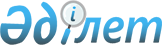 О наименовании отдельных составных частей города ШымкентаСовместное решение Шымкентского городского маслихата Южно-Казахстанской области от 23 июня 2010 года N 37/334-4с и постановление Шымкентского городского акимата Южно-Казахстанской области от 23 июня 2010 года N 968/1. Зарегистрировано Управлением юстиции города Шымкента Южно-Казахстанской области 26 июля 2010 года N 14-1-115

      В соответствии с пунктом 4 статьи 13 Законом Республики Казахстан от 8 декабря 1993 года «Об административно-территориальном устройстве Республики Казахстан» и с учетом мнения населения соответствующей территории, акимат города Шымкента ПОСТАНОВИЛ и Шымкентский городской маслихат РЕШИЛ:



      1. Наименовать:

      территорию расположенную рядом с озером, граничащую с севера с улицей Ташенова, с запада с улицей Туркестанской Аль-Фарабийского района сквером «Шәмші әлемі».



      2. Переименовать:

      улицу Сухэ-Батор Енбекшинского района именем Жумабая Шаяхметова;

      улицу Чкалова Абайского района именем Пердебека Ерназарова.



      3. Настоящее совместное постановление и решение вводится в действие по истечении десяти календарных дней после его первого официального опубликования.            Аким города Шымкента                       А.Жетписбаев

      Председатель сессии городского маслихата   О.Ешимбетов

      Секретарь городского маслихата             Ж.Махашов
					© 2012. РГП на ПХВ «Институт законодательства и правовой информации Республики Казахстан» Министерства юстиции Республики Казахстан
				